STAFF REPORT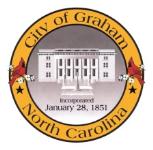 Prepared by Frank Glover, Planning InternMarshall B3 (RZ1606)Type of Request: RezoningMeeting DatesPlanning Board on September 20, 2016City Council on October 4, 2016Contact InformationJason Cook
108 S Maple St, Graham NC 27253
336-516-1889; jcook@stokescook.comSummaryThis is a request to rezone the subject property from R -7 to 
B-3. The lot is currently occupied by a single family home. The stated reason for this rezoning request is to permit “a financial office.”  This property is located in and around the city’s historic downtown area, and is a part of a compact, connected and diverse neighborhood.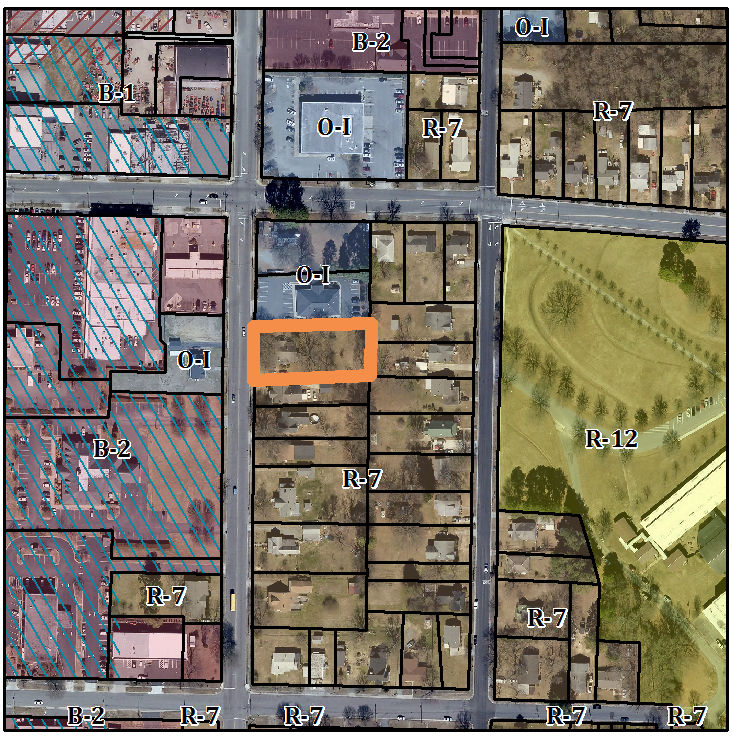 Conformity to the Graham 2035 Comprehensive Plan (GCP) and Other Adopted PlansApplicable Policies;2.3.1 Downtown. A vibrant downtown is critical for Graham’s economic success. Graham’s downtown is a priority when considering incentives, investments, regulations, and marketing. Encourage entertainment options to locate within Graham’s downtown. Increasing the availability of commercial properties may assist in increasing the quantity of individuals frequenting our downtown.Applicable Strategies;1.1.5 Discourage Strip Development.  Discourage strip development along transportation arteries and proposed interstate interchanges by directing these commercial activities to proposed activity centers.    A neighborhood business zoning would permit additional low impact commercial uses adjacent to our urban core.Staff RecommendationBased on The Graham 2035 Comprehensive Plan, staff recommends approval of the rezoning. The following supports this recommendation: Actions like these, done over time, would permit a stronger commercial core with a more gentle transition into the adjacent existing neighborhoods.